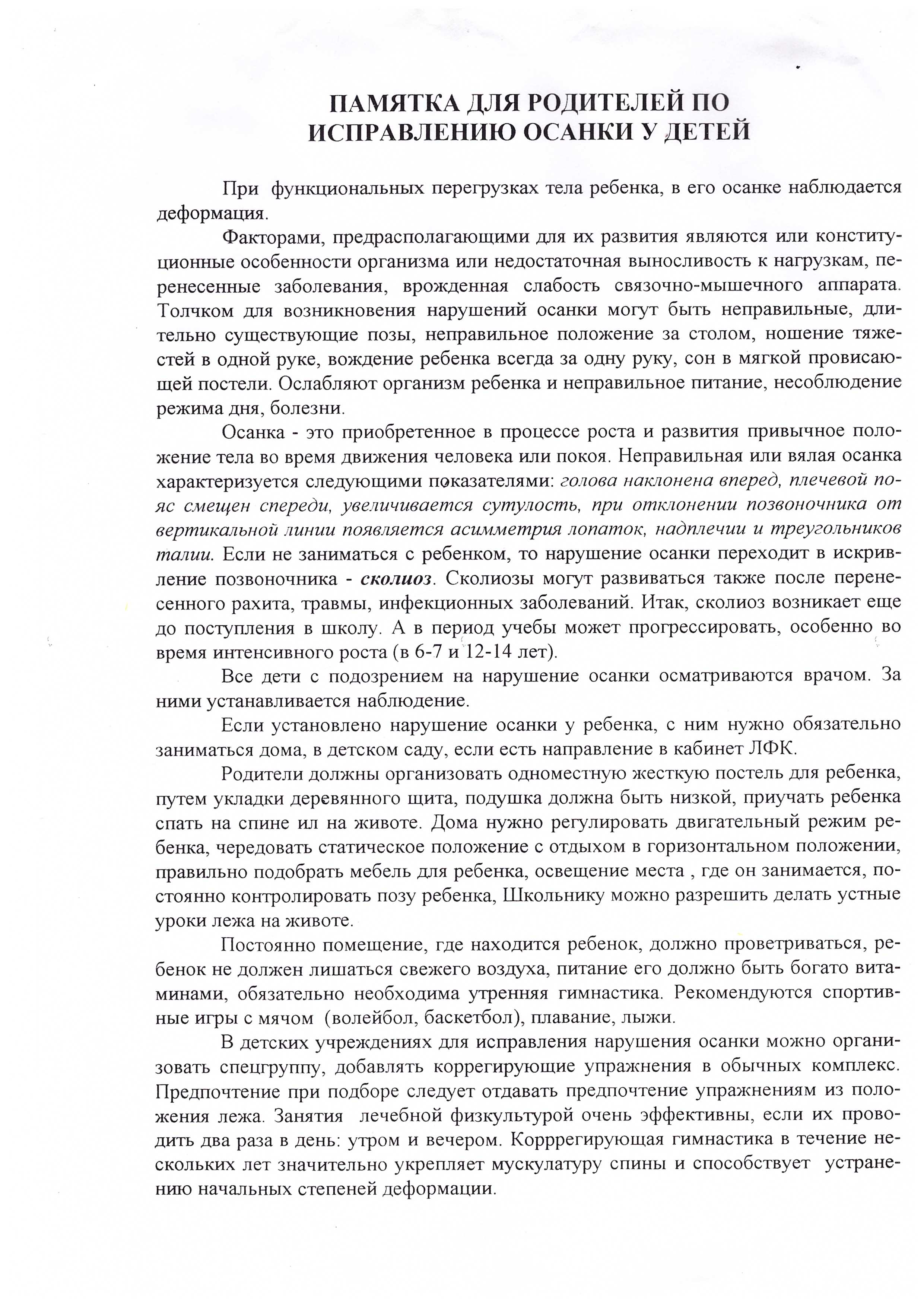 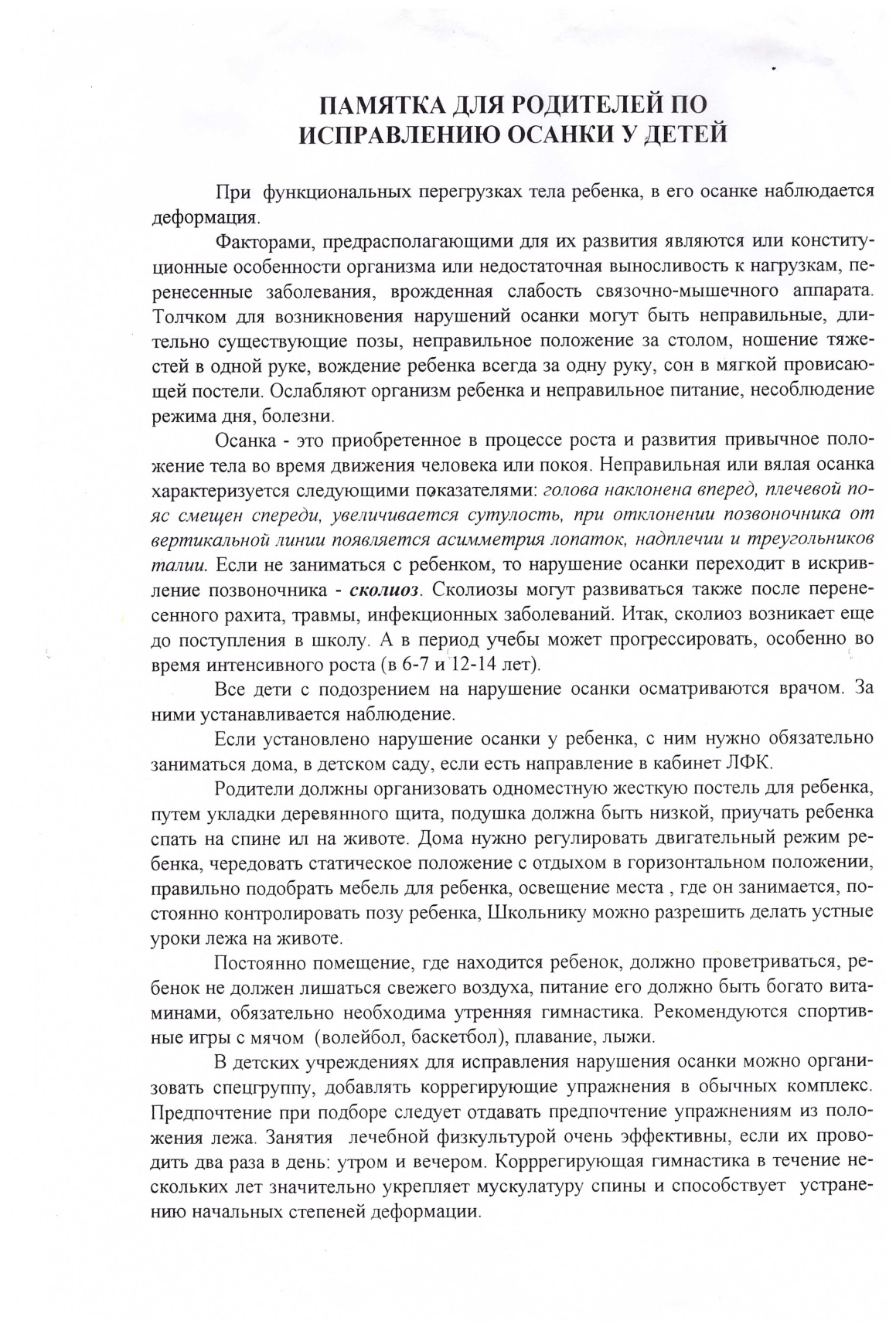 Памятка по исправлению осанки у детей.Воспитать:  Муллаянова  А.Р.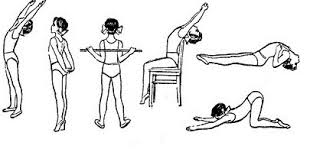 Памятка по исправлению осанки у детей.Воспитать:  Муллаянова  А.Р.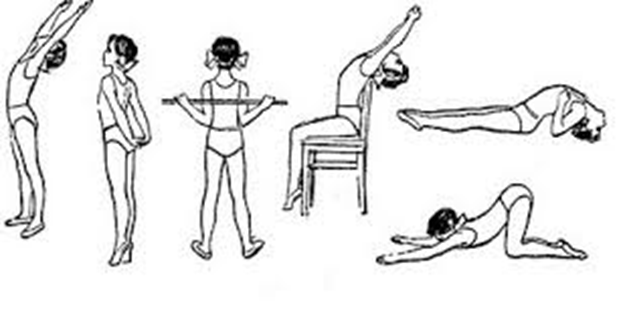 